Первое информационное письмоУважаемые коллеги!Приглашаем принять участие в Первой межрегиональной научно-практической конференции специалистов в сфере туристско-краеведческой деятельности «КОЛПИНСКИЕ ЧТЕНИЯ ПО КРАЕВЕДЕНИЮ И ТУРИЗМУ», которая проводится Ресурсным центром дополнительного образования Санкт-Петербурга совместно с РГПУ имени А.И. Герцена и Русским Географическим Обществом на базе Дворца творчества детей и молодежи Колпинского района при информационной поддержке Всероссийского научно-методического журнала «География  и экология в школе XXI века» (г. Москва).Цель конференции – повышение значимости краеведческих исследований и туристско-краеведческой деятельности как средства патриотического воспитания подрастающего поколения. Задачи:представление научных исследований краеведческой направленности и методических разработок по организации туристско-краеведческой деятельности школьников, результатов туристско-краеведческой работы учителей и работников системы дополнительного образования, краеведов; знакомство с современными формами и методами использования краеведческой информации при освоении основных и дополнительных образовательных программ; оценка научных исследований с точки зрения их применимости в системе общего и дополнительного образования. В рамках работы конференции будут организованы экскурсии по г. Колпино и на место Невской битвы в пос. Усть-Ижора.К началу работы планируется издание сборника материалов конференции с занесением публикаций в Российский индекс научного цитирования (РИНЦ). Оргкомитет конференцииПРЕДСЕДАТЕЛЬ:Махов Сергей Иванович - канд. пед. наук, доцент, и. о. проректора Российского государственного педагогического университета им. А.И. Герцена.СОПРЕДСЕДАТЕЛИ:Сухоруков Вячеслав Дмитриевич – д-р геогр. наук, проф., зав. кафедрой методики обучения географии и краеведению Российского государственного педагогического университета им. А. И. Герцена;Самсонова Надежда Евгеньевна – директор Дворца творчества детей и молодежи Колпинского района Санкт-Петербурга.ЧЛЕНЫ ОРГКОМИТЕТА:Лощагин Олег Владимирович – канд. биол. наук, директор Информационно-методического центра Колпинского района Санкт-Петербурга;Полтавская Лариса Владимировна – специалист отдела образования администрации Колпинского района Санкт-Петербурга, методист Информационно-методического центра Колпинского района Санкт-Петербурга;Макарский Анатолий Моисеевич – канд. пед. наук, доцент, зам. директора Дворца творчества детей и молодежи Колпинского района Санкт-Петербурга по научно-методической работе, руководитель Ресурсного центра дополнительного образования Санкт-Петербурга;Соколова Александра Александровна – д-р геогр. наук, доцент, методист Ресурсного центра дополнительного образования Санкт-Петербурга;Сорокин Пётр Егорович – канд. истор. наук, ст. науч. сотрудник Отдела славяно-финской археологии Института истории материальной культуры РАН;Баринова Ирина Ивановна – д-р пед. наук, профессор, главный редактор научно-методического журнала «География и экология в школе XXI века, г. Москва;Комиссарова Татьяна Сергеевна – д-р пед. наук, проф., директор Института географии, экологии и природопользования Ленинградского государственного университета им. А. С. Пушкина;Севастьянов Дмитрий Викторович – д-р геогр. наук, профессор кафедры страноведения и международного туризма Санкт-Петербургского государственного университета;Солонько Алексей Владиславович – канд. пед. наук, доцент кафедры методики обучения географии и краеведению Российского государственного педагогического университета им. А. И. Герцена;Королькова Анна Юрьевна – методист городского опорного центра по организации туристско-краеведческой деятельности в образовательных организациях ГБОУ «Балтийский берег»;Смирнова Татьяна Геннадиевна – зав. сектором исторического краеведения и школьного музееведения Санкт-Петербургского дворца творчества юных, зав. отделом, методистов и педагогов образовательных учреждений по направлению «Краеведение»; Коробкова Елена Николаевна – канд. пед. наук, доцент, зав. кафедрой культорологического образования АППО;Еремина Наталия Владимировна – канд. пед. наук, доцент кафедры социально-педагогического образования;Левшин Константин Викторович – канд. исторических наук, заместитель директора по учебно-воспитательной работе, учитель истории и обществознания ГБУ школа № 401 Колпинского района Санкт-Петербурга;Елисеева Евгения Васильевна – методист по краеведению Информационно-методического центра Колпинского района Санкт-Петербурга;Груздова Ольга Сергеевна – методист по истории Информационно-методического центра Колпинского района Санкт-Петербурга;Ролле Наталия Владимировна – методист по географии Информационно-методического центра Колпинского район Санкт-Петербурга;Бурим Лариса  Дмитриевна – директор Музея истории ОАО «Ижорские заводы»,Иволга Раиса Семёновна – краевед города Колпино;Сизёнов Евгений Петрович – краевед города Колпино;Смагина Марина Павловна – зав. музеем «История земли Ижорской и города Колпино» Дворца творчества детей и молодежи Колпинского района Санкт-Петербурга;Васильева Валентина Ивановна – зав. Музеем педагогической памяти (истории народного образования Колпинского района) гимназии №446 Колпинского района Санкт-Петербурга, руководитель объединения краеведов «Старое Колпино»;Стогова Любовь Леонидовна – канд. геогр. наук, зав. музеем «Ижора. Река и люди» ГБУ СОШ № 476 Колпинского района Санкт-Петербурга.Секретарь оргкомитета:Миронова Елена Васильевна – аналитик Ресурсного центра дополнительного образования Санкт-Петербурга.	Направления работы конференцииРоль и значение краеведения в обучении и воспитании.Теория и практика туристско-краеведческой деятельности.Краеведческие музеи и их функции.Природные и историко-культурные достопримечательности регионов России.Краеведение Санкт-Петербурга, Ленинградской области и других регионов России.История краеведения и туризма.Формы участия: выступление с докладом, участие в дискуссии, публикация материалов. Заявки на участие и тексты докладов принимаются в электронном виде до 15 февраля2018 г., электронный адрес: (с обязательным указанием в теме письма «ККЧ-2018»). Контактное лицо для связи: Соколова Александра Александровна. Тел. 8-911-973-22-82.Заявку на участие и текст доклада следует выслать отдельным вложением на эл.адреса: falcones@list.ru; dtdm@dtdm.spb.ru.ЗАЯВКАна участие в Первой региональной научно-практической конференции«КОЛПИНСКИЕ ЧТЕНИЯ ПО КРАЕВЕДЕНИЮ И ТУРИЗМУ»Статьи публикуются в авторской редакции. Оргкомитет оставляет за собой право отклонять публикации, не соответствующие тематике конференции, а также оформленные с нарушением изложенных ниже требований. Требования к оформлению материалов для публикацииТекст на русском языке. Объем - не более 7 страниц. Формат страницы – А4, поля – 2 см, шрифт – Times New Roman (без стилей). Основной текст – 14 пт., аннотация, ключевые слова, список литературы и подписи к иллюстрациям и таблицам – 12 пт. Межстрочный интервал – одинарный, абзац – 1,25 см, переносы слов автоматические. Перед началом текста и перед списком литературы – пробел в одну строку. Иллюстрации в тексте и отдельным файлом (разрешение не менее 300 dpi.). Ссылки на литературу в квадратных скобках. Список литературы формируется по алфавиту, ФИО авторов выделяются строчными буквами. Страницы текста не нумеруются. Заявку и текст публикации отправить прикреплёнными файлами с расширением doc, docx. Названия файлов начинать с ФИО первого автора.Пример оформления текста публикацииМИКРОТОПОНИМИЯ ГОРОДА КОЛПИНО НА КАРТАХ ВИКИМАПИИ (WIKIMAPIA) И ГУГЛ ПЛАНЕТА ЗЕМЛЯ (GOOLE EARTH)А. А. СоколоваДворец творчества детей и молодежи Колпинского района Санкт-Петербургаe-mail: falcones@list.ruАннотацияВ статье рассмотрена микротопонимия города Колпино, представленная на геосервисах Wikimapia и Goole Earth. Выявлены объекты, ассоциируемые с историческим центром (ядром), исторической и современной городской периферией. Определены признаки, лежащие в основе номинации объектов – топографические, геометрические, этноисторические и др.Ключевые слова: народная географическая терминология, микротопонимия, молодежный сленг, интернет-культура.Народные названия географических объектов – результат освоения населением окружающего пространства, компонент традиционной и современной повседневно-бытовой культуры. Сравнительный анализ микротопонимии различных городов России показывает высокий уровень сходства, что обусловлено единым процессом восприятия и языковой номинации элементов городского пространства – микрорайонов, кварталов, перекрестков, отдельных зданий. В качестве источников информации могут быть использованы словари народной географической терминологии [2], молодежного сленга [3], микротопонимические словари [1], а также геосервисы – результат виртуального освоения географического пространства пользователями интернет [4].Литература:.Лурье В. Ф. Микротопонимика Ленинграда – Питера: [Электронный ресурс]. URL: http://www.ruthenia.ru/folktee/CYBERSTOL/I_AM/microtop.html. (Дата обращения: 17.08.2017).Мурзаев Э. М. Словарь народных географических терминов. – М.: Мысль, 1984. – 653 с.Никитина, Т. Г. Так говорит молодежь: словарь сленга. По материалам 70–90-х годов. – СПб.: Фолио-Пресс, 1998. – 592 с. Соколова А. А. Виртуальное освоение и виртуальные образы региона (по данным Google Earth и Panoramio) // Известия РГО. – 2010. – Т. 142. – Вып. 6. – С. 31–36.Комитет по образованию Правительства Санкт-Петербурга.Отдел образования администрации Колпинского района Санкт-ПетербургаФГБУ ВО «Российский государственный педагогический университет имени А.И. Герцена». Факультет географииГБУ ДПО Санкт-Петербургская академия постдипломного образованияАОУ ВПО ЛО «Ленинградский государственный университет имени А.С. Пушкина»Факультет естествознания, географии и туризмаГБУ ДО Дворец творчества детей и молодежи  Колпинского района Санкт-ПетербургаГБУ ДППО Центр повышения квалификации специалистов «ИМЦ" Колпинского района Санкт-Петербурга»ГБОУ «Балтийский берег»ГБНОУ «Санкт-Петербургский городской дворец творчества юных»                                  Научно-методический журнал «География и экология в школе XXI века»Комиссия исторической географии Санкт-Петербургского городского отделения Русского географического обществаПервая Всероссийская научно-практическаяконференция, посвященная перспективам развития детско-юношеского туризма и краеведения«КОЛПИНСКИЕ ЧТЕНИЯ ПО КРАЕВЕДЕНИЮ И ТУРИЗМУ»10–11 апреля 2018 г.Комитет по образованию Правительства Санкт-Петербурга.Отдел образования администрации Колпинского района Санкт-ПетербургаФГБУ ВО «Российский государственный педагогический университет имени А.И. Герцена». Факультет географииГБУ ДПО Санкт-Петербургская академия постдипломного образованияАОУ ВПО ЛО «Ленинградский государственный университет имени А.С. Пушкина»Факультет естествознания, географии и туризмаГБУ ДО Дворец творчества детей и молодежи  Колпинского района Санкт-ПетербургаГБУ ДППО Центр повышения квалификации специалистов «ИМЦ" Колпинского района Санкт-Петербурга»ГБОУ «Балтийский берег»ГБНОУ «Санкт-Петербургский городской дворец творчества юных»                                  Научно-методический журнал «География и экология в школе XXI века»Комиссия исторической географии Санкт-Петербургского городского отделения Русского географического обществаПервая Всероссийская научно-практическаяконференция, посвященная перспективам развития детско-юношеского туризма и краеведения«КОЛПИНСКИЕ ЧТЕНИЯ ПО КРАЕВЕДЕНИЮ И ТУРИЗМУ»10–11 апреля 2018 г.Фамилия, имя, отчествоОрганизация, должностьУчёная степень, званиеПочтовый адрес Телефонe-mail Направление в работе конференцииНазвание доклада Форма участия: участие с докладом и публикация;участие без доклада и публикация;участие с докладом, без публикации;участие без доклада и без публикации.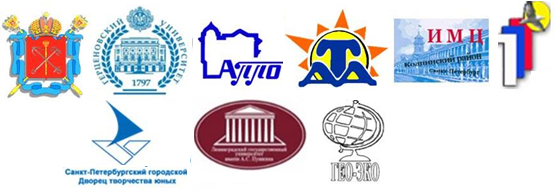 